Adam Paul BerthelotJanuary 26, 1878 – February 18, 1950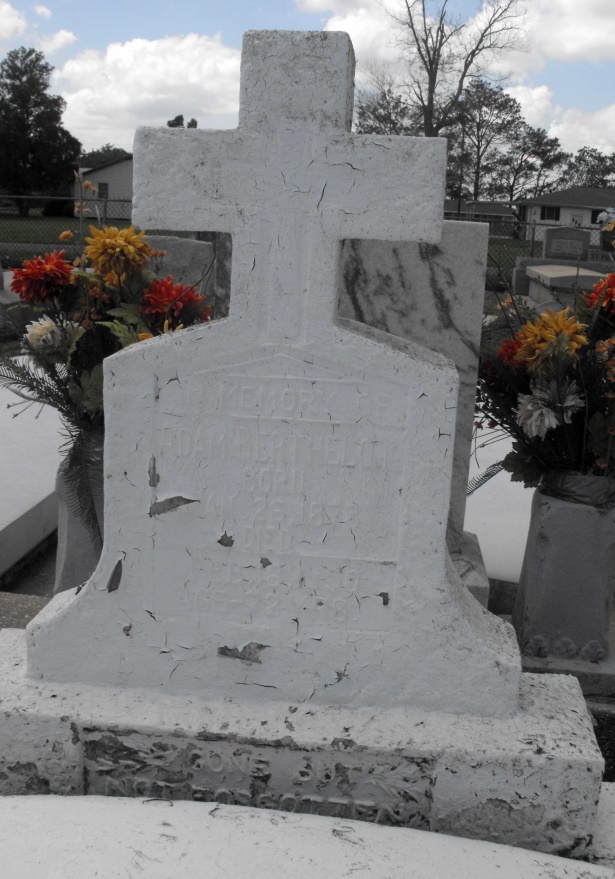 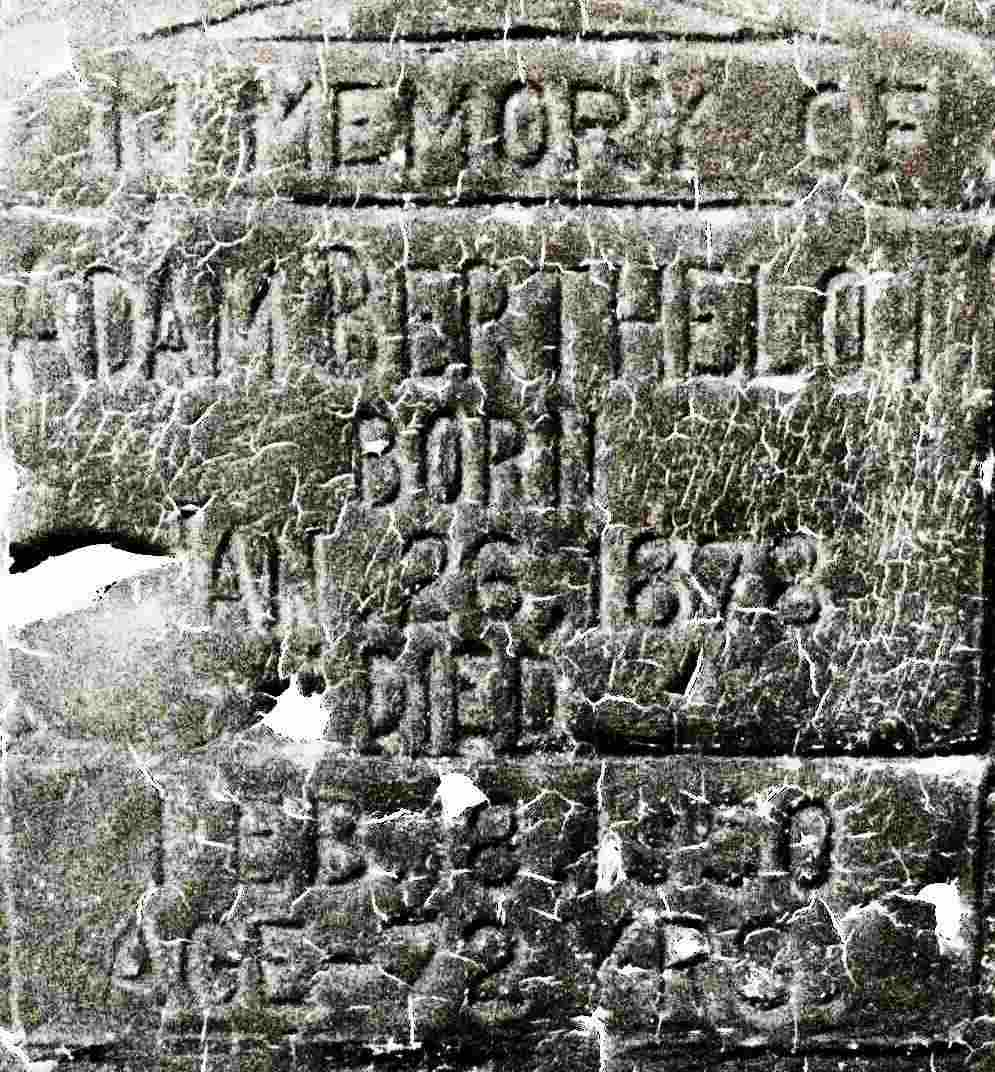 Photos by Mary Agnes HammettInformation from death certificate
Spouse Blanche Poche
Father Romain Berthelot
Mother Leocadie LeBeau
Cause of death Cerebral Hemorrhage/Arteriosclerotic hypertensionContributed by Mary Agnes Hammett